от 1 февраля 2022 г. № 50О подготовке населения Оршанского муниципального района Республики Марий Эл в области гражданской обороныВ соответствии с Федеральным законом от 12 февраля 1998 г. № 28-ФЗ «О гражданской обороне», постановлением Правительства Российской Федерации от 2 ноября 2000 г. № 841 «Об утверждении Положения о подготовке населения в области гражданской обороны», постановлением Правительства Республики Марий Эл от 12 октября 2011 г. № 325 «Об утверждении Положения об организации подготовки населения в области гражданской обороны в Республике Марий Эл»  администрация Оршанского муниципального района Республики Марий Элп о с т а н о в л я е т:1. Утвердить прилагаемое Положение о подготовке населения Оршанского муниципального района Республики Марий Эл в области гражданской обороны.2. Признать утратившим силу постановление администрации Оршанского муниципального района Республики Марий Эл 
от 22 февраля 2019 г. № 71 «О подготовке населения на территории муниципального образования «Оршанский муниципальный район» в области гражданской обороны, защиты от чрезвычайных ситуаций природного 
и техногенного характера, обеспечения пожарной безопасности 
и безопасности людей на водных объектах».3. Контроль за исполнением настоящего постановления возложить 
на первого заместителя главы администрации Оршанского муниципального района Михеева И.П.4. Настоящее постановление вступает в силу со дня его подписания.Глава администрации       Оршанскогомуниципального района						         А. ПлотниковУТВЕРЖДЕНОпостановлением администрации Оршанского муниципального районаРеспублики Марий Элот 1 февраля 2022 г. № 50ПОЛОЖЕНИЕО ПОДГОТОВКЕ НАСЕЛЕНИЯ ОРШАНСКОГО МУНИЦИПАЛЬНОГО РАЙОНА РЕСПУБЛИКИ МАРИЙ ЭЛ 
В ОБЛАСТИ ГРАЖДАНСКОЙ ОБОРОНЫ1. Настоящее Положение разработано в соответствии 
с Федеральным законом от 12 февраля 1998 г. № 28-ФЗ «О гражданской обороне», постановлением Правительства Российской Федерации 
от 2 ноября 2000 г. № 841 «Об утверждении Положения о подготовке населения в области гражданской обороны», постановлением Правительства Республики Марий Эл от 12 октября 2011 г. № 325 «Об утверждении Положения об организации подготовки населения в области гражданской обороны в Республике Марий Эл».2. Основными задачами подготовки населения Оршанского муниципального района Республики Марий Эл в области гражданской обороны являются:а) изучение способов защиты от опасностей, возникающих 
при военных конфликтах или вследствие этих конфликтов, а также 
при чрезвычайных ситуациях природного и техногенного характера, порядка действий по сигналам оповещения, приемов оказания первой помощи, правил пользования коллективными и индивидуальными средствами защиты, освоение практического применения полученных знаний;б) совершенствование навыков по организации и проведению мероприятий по гражданской обороне;в) выработка умений и навыков для проведения аварийно-спасательных и других неотложных работ;г) овладение личным составом нештатных аварийно-спасательных формирований, нештатных формирований по обеспечению выполнения мероприятий по гражданской обороне и спасательных служб (далее - формирования и службы) приемами и способами действий по защите населения, материальных и культурных ценностей от опасностей, возникающих при военных конфликтах или вследствие этих конфликтов, 
а также при чрезвычайных ситуациях природного и техногенного характера.3. Лица, подлежащие подготовке, подразделяются на следующие группы:а) глава администрации Оршанского муниципального района Республики Марий Эл, главы администраций городского и сельских поселений Оршанского муниципального района Республики Марий Эл 
и руководители организаций (далее - руководители);б) работники органов местного самоуправления и организаций, включенные в состав структурных подразделений, уполномоченных на решение задач в области гражданской обороны, эвакуационных и эвакоприемных комиссий, а также комиссий по вопросам повышения устойчивости функционирования объектов экономики (далее - работники гражданской обороны), руководители и преподаватели предмета «Основы безопасности жизнедеятельности» и дисциплины «Безопасность жизнедеятельности» организаций, осуществляющих образовательную деятельность по основным общеобразовательным программам (кроме образовательных программ дошкольного образования), образовательным программам среднего профессионального образования, дополнительным общеобразовательным программам и дополнительным профессиональным программам;в) личный состав формирований и служб;г) физические лица, вступившие в трудовые отношения 
с работодателем (далее - работающее население);д) физические лица, не состоящие в трудовых отношениях 
с работодателем (далее - неработающее население).4. Подготовка населения Оршанского муниципального района Республики Марий Эл в области гражданской обороны осуществляется в рамках единой системы подготовки населения в области гражданской обороны и защиты от чрезвычайных ситуаций природного и техногенного характера по формам согласно пункту 6 настоящего Положения.Подготовка является обязательной и проводится 
в общеобразовательных организациях, осуществляющих образовательную деятельность по основным общеобразовательным программам (кроме образовательных программ дошкольного образования), образовательным программам среднего профессионального образования, образовательным программам высшего образования и дополнительным профессиональным программам, РГКУ ДПО «УМЦ экологической безопасности и защиты населения» и в других организациях, осуществляющих образовательную деятельность по дополнительным профессиональным программам в области гражданской обороны, по месту работы, учебы и месту жительства граждан.Повышение квалификации или курсовое обучение в области гражданской обороны должностных лиц администрации Оршанского муниципального района Республики Марий Эл, работников гражданской обороны, руководителей организаций, отнесенных в установленном порядке к категориям по гражданской обороне, а также организаций, продолжающих работу в военное время, проводится не реже одного раза в 5 лет, повышение квалификации преподавателей предмета «Основы безопасности жизнедеятельности» и дисциплины «Безопасность жизнедеятельности» организаций, осуществляющих образовательную деятельность не реже одного раза в 3 года. Для указанных категорий лиц, впервые назначенных на должность, повышение квалификации или курсовое обучение в области гражданской обороны проводится в течение первого года работы.Подготовка в области гражданской обороны групп населения, указанных в подпунктах «а» - «г» пункта 3 настоящего Положения, 
в организациях, осуществляющих образовательную деятельность 
по дополнительным профессиональным программам в области гражданской обороны, в том числе в РГКУ «УМЦ экологической безопасности и защиты населения», а также в организациях по месту работы граждан и на курсах гражданской обороны по программам курсового обучения в области гражданской обороны осуществляется по соответствующим программам, разрабатываемым на основе соответственно примерных дополнительных профессиональных программ в области гражданской обороны и примерных программ курсового обучения в области гражданской обороны, утверждаемых Министерством Российской Федерации по делам гражданской обороны, чрезвычайным ситуациям и ликвидации последствий стихийных бедствий.Обучение в области гражданской обороны лиц, обучающихся 
в организациях, осуществляющих образовательную деятельность по основным общеобразовательным программам (кроме образовательных программ дошкольного образования), образовательным программам среднего профессионального образования, осуществляется в соответствии с федеральными государственными образовательными стандартами и с учетом соответствующих примерных основных образовательных программ.5. В целях организации и осуществления подготовки населения Оршанского муниципального района Республики Марий Эл в области гражданской обороны:а) отдел образования администрации Оршанского муниципального района Республики Марий Эл организует обучение в подведомственных организациях, осуществляющих образовательную деятельность 
по образовательным программам основного общего и среднего общего образования, курса «Основы безопасности жизнедеятельности»;б) отдел гражданской обороны, чрезвычайных ситуаций и единой дежурно-диспетчерской службы администрации Оршанского муниципального района Республики Марий Эл:осуществляет организационно-методическое руководство, планирование и контроль подготовки населения по гражданской обороне;осуществляет планирование, учет и контроль за подготовкой должностных лиц администрации Оршанского муниципального района Республики Марий Эл по гражданской обороне;организует не менее двух раз в год тематические и проблемные обучающие семинары (вебинары) по гражданской обороне с руководителями (работниками) структурных подразделений, уполномоченных на решение задач в области гражданской обороны организаций, деятельность которых связана с деятельностью администрации Оршанского муниципального района Республики Марий Эл или которые находятся в сфере их ведения 
и отнесены в установленном порядке к категориям по гражданской обороне, а также организаций, продолжающих работу в военное время;организует и проводит учебно-методические сборы, учения, тренировки и другие плановые мероприятия по гражданской обороне;организует и осуществляет информирование населения и пропаганду знаний в области гражданской обороны;6. Формами подготовки в области гражданской обороны (по группам лиц, проходящим подготовку) являются:а) для главы администрации Оршанского муниципального района Республики Марий Эл, глав администраций городского и сельских поселений Оршанского муниципального района Республики Марий Эл 
и руководителей организаций:самостоятельная работа с нормативными документами по вопросам организации, планирования и проведения мероприятий по гражданской обороне;изучение своих функциональных обязанностей по гражданской обороне;личное участие в учебно-методических сборах, учениях, тренировках и других плановых мероприятиях по гражданской обороне;б) для работников гражданской обороны, руководителей организаций, отнесенных к категориям по гражданской обороне, а также организаций, продолжающих работу в военное время:самостоятельная работа с нормативными документами по вопросам организации, планирования и проведения мероприятий по гражданской обороне;дополнительное профессиональное образование или курсовое обучение в области гражданской обороны в организациях, осуществляющих образовательную деятельность по дополнительным профессиональным программам в области гражданской обороны, находящихся в ведении Министерства Российской Федерации по делам гражданской обороны, чрезвычайным ситуациям и ликвидации последствий стихийных бедствий, других федеральных органов исполнительной власти, в других организациях, осуществляющих образовательную деятельность по дополнительным профессиональным программам в области гражданской обороны, в том числе в РГКУ «УМЦ экологической безопасности и защиты населения», а также на курсах гражданской обороны и в других организациях;участие в учениях, тренировках и других плановых мероприятиях по гражданской обороне;участие в тематических и проблемных обучающих семинарах (вебинарах) по гражданской обороне;в) для личного состава формирований и служб:курсовое обучение руководителей формирований и служб в РГКУ ДПО «УМЦ экологической безопасности и защиты населения» или в других организациях, осуществляющих образовательную деятельность по дополнительным профессиональным программам в области гражданской обороны и защиты от чрезвычайных ситуаций;курсовое обучение личного состава формирований и служб по месту работы;участие в учениях и тренировках по гражданской обороне;г) для работающего населения:курсовое обучение в области гражданской обороны по месту работы;прохождение вводного инструктажа по гражданской обороне по месту работы;участие в учениях, тренировках и других плановых мероприятиях по гражданской обороне;самостоятельное изучение способов защиты от опасностей, возникающих при военных конфликтах или вследствие этих конфликтов;д) для обучающихся:обучение (в учебное время) по предмету «Основы безопасности жизнедеятельности» и дисциплине «Безопасность жизнедеятельности»;участие в учениях и тренировках по гражданской обороне;чтение памяток, листовок и пособий, прослушивание радиопередач и просмотр телепрограмм по тематике гражданской обороны;е) для неработающего населения (по месту жительства):посещение мероприятий, проводимых по тематике гражданской обороны (беседы, лекции, вечера вопросов и ответов, консультации, показ учебных фильмов и другое);участие в учениях по гражданской обороне;чтение памяток, листовок и пособий, прослушивание радиопередач и просмотр телепрограмм по тематике гражданской обороны.__________________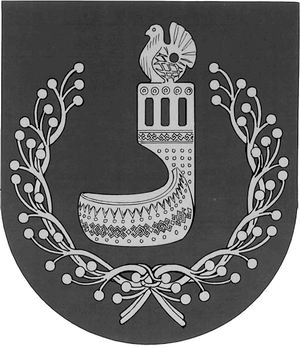 МАРИЙ ЭЛ РЕСПУБЛИКЫНОРШАНКЕ МУНИЦИПАЛЬНЫЙ РАЙОНЫН АДМИНИСТРАЦИЙЖЕПУНЧАЛАДМИНИСТРАЦИЯОРШАНСКОГО МУНИЦИПАЛЬНОГО РАЙОНА
РЕСПУБЛИКИ МАРИЙ ЭЛПОСТАНОВЛЕНИЕ